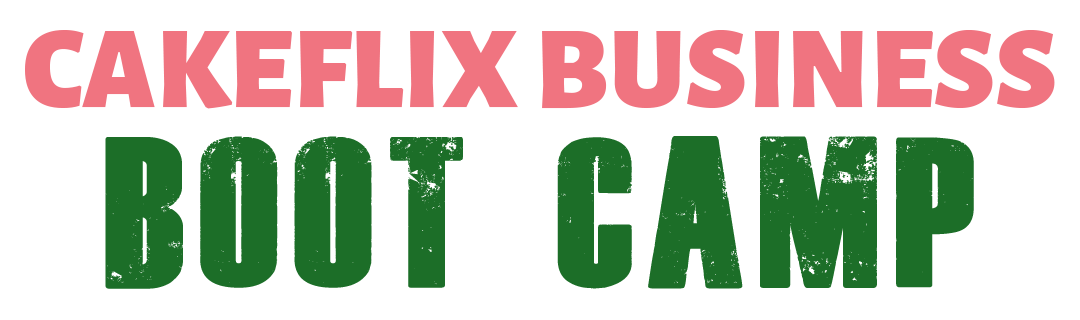 BUSINESS ACTION PLANBusiness Name:Principle Owner:Key Business SMART Objectives:(to include what you want to earn working how many hours and by what date. Include personal objectives, award etc as separate objectives)Elevator Statement:(1 minute promotional statement)Financials:Monthly running costsIngredient %Pricing guidesCapacity planningCashflow forecastsNext review dateBrand:(describe your brand, your target audience and your business core values)List your top USPs:(minimum of 3)Complete a full SWOT Analysis:(strengths, weaknesses, opportunities, threats)Marketing Plan:List what SMART marketing tasks you aim to complete within:2 Weeks4 Weeks8 Weeks3 months6 months12 monthsMarketing Plan Template:Business Plan Milestones:List what SMART business objectives tasks you aim to complete within (excluding marketing):2 Weeks4 Weeks8 Weeks3 months6 months12 monthsDate Complete:Next Review Date:Name of Reviewer: DATETASKObjectiveCommentsDATETASKObjectiveComments